课堂教学奖一等奖基本情况信息登记表                              2017年11月6日                             制表：教学督导办   姓名冷小杰性别男年龄37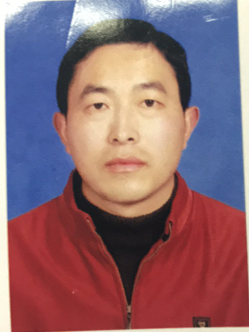 专业农业经济管理院系商学院职称讲师学历本科本科本科本科本科获奖感言获奖感言获奖感言获奖感言获奖感言获奖感言获奖感言获得学校课堂教学奖一等奖，对我来说，既是荣誉和信任，也是压力，更是动力和沉甸甸的责任。这次获奖不仅凝聚着各级领导的鼓励和厚爱，也凝聚着各位老师和同学们的支持与期待，感谢大家多年来对我工作的认可和赞誉。作为一名教师，从走上教育岗位的第一天起，我一直坚守在教学第一线，勤勤恳恳，兢兢业业，忘我的工作着。每一天，都默默实践着心中不变的誓言——以教师为荣耀的职业、以教育为终身的事业。以一个优秀教师的标准来严格要求自己，树立良好的师德形象。以爱业、敬业和乐业的精神，用爱心、责任心，以饱满的热情积极投入到教学工作中，爱岗敬业，模范遵守《教师职业道德规范》；认真履行教书育人的神圣职责，不断探索和追求。我先后担任过《管理学》、《西方经济学》、《统计学》、《电子商务概论》、《网络营销》、《网络金融》、《电子商务系统平台模拟》、《货币银行学》、《国际市场营销学》、《跨国公司经营理论与实践》等课程的教学工作，并指导多篇本专科毕业论文以及学生暑期社会实践项目和大学生创新创业大赛项目。超额、高质量完成教学任务。评教活动中受到师生的一致好评，教学效果为优秀。我乐于奉献，任劳任怨，尽心竭力地做好领导交给的每一项任务。我热爱教育事业，因为三尺讲台一片沃土，能耕耘未来的憧憬；三寸粉笔，一腔赤诚，能演绎出多彩的人生。我甘做红烛，用自己的光和热指引学生前行的路；我愿为人梯，甘愿让学生踩着自己的肩膀，去攀登知识的高峰。在教学过程中，大胆改革传统教法，注重把最新的知识传授给学生，提升教学的实效性和应用性。注重理论与实践相结合，着力培养学生的动手能力。在讲授金融商品时，带领学生全面分析2013年6月出现的互联网金融新宠——余额宝的知识。借此告诉学生，金融交易离我们的日常生活并不遥远，并不是十分神秘，鼓励学生在注意防控风险的前提下，实际参与余额宝的具体操作，让书本知识运用于生活。在传授知识的同时，注重德育渗透，寓思想教育于日常课堂教育之中, 做到润物细无声，提升学生的道德素养。在教学过程中，积极运用“五爱”教育法教育学生，爱的渴望、爱的行动、爱的微笑、爱的眼光、爱的心胸。提高教学效果。带着对教育工作的无限热情和对学生真挚的爱，我始终坚持以饱满的精神状态投入工作，用真心去关爱学生，用真爱去温暖学生，用真诚去感动学生。 “工作就是人生的价值，人生的欢乐，也是幸福之所在”，罗丹如是说。我用自己的实际行动印证了这句话。我工作着，我快乐着，我在那三尺讲台边，勤奋踏实地耕耘，无怨无悔地默默奉献！荣誉是掌声，更是鞭策。我将把这份荣誉化作更加饱满的教育热情，更加严谨求实的态度投入到教学教研中，勤学善思、开拓创新，用实际行动做一个让人民满意的有理想信念、有道德情操、有扎实学识、有仁爱之心的好老师。获得学校课堂教学奖一等奖，对我来说，既是荣誉和信任，也是压力，更是动力和沉甸甸的责任。这次获奖不仅凝聚着各级领导的鼓励和厚爱，也凝聚着各位老师和同学们的支持与期待，感谢大家多年来对我工作的认可和赞誉。作为一名教师，从走上教育岗位的第一天起，我一直坚守在教学第一线，勤勤恳恳，兢兢业业，忘我的工作着。每一天，都默默实践着心中不变的誓言——以教师为荣耀的职业、以教育为终身的事业。以一个优秀教师的标准来严格要求自己，树立良好的师德形象。以爱业、敬业和乐业的精神，用爱心、责任心，以饱满的热情积极投入到教学工作中，爱岗敬业，模范遵守《教师职业道德规范》；认真履行教书育人的神圣职责，不断探索和追求。我先后担任过《管理学》、《西方经济学》、《统计学》、《电子商务概论》、《网络营销》、《网络金融》、《电子商务系统平台模拟》、《货币银行学》、《国际市场营销学》、《跨国公司经营理论与实践》等课程的教学工作，并指导多篇本专科毕业论文以及学生暑期社会实践项目和大学生创新创业大赛项目。超额、高质量完成教学任务。评教活动中受到师生的一致好评，教学效果为优秀。我乐于奉献，任劳任怨，尽心竭力地做好领导交给的每一项任务。我热爱教育事业，因为三尺讲台一片沃土，能耕耘未来的憧憬；三寸粉笔，一腔赤诚，能演绎出多彩的人生。我甘做红烛，用自己的光和热指引学生前行的路；我愿为人梯，甘愿让学生踩着自己的肩膀，去攀登知识的高峰。在教学过程中，大胆改革传统教法，注重把最新的知识传授给学生，提升教学的实效性和应用性。注重理论与实践相结合，着力培养学生的动手能力。在讲授金融商品时，带领学生全面分析2013年6月出现的互联网金融新宠——余额宝的知识。借此告诉学生，金融交易离我们的日常生活并不遥远，并不是十分神秘，鼓励学生在注意防控风险的前提下，实际参与余额宝的具体操作，让书本知识运用于生活。在传授知识的同时，注重德育渗透，寓思想教育于日常课堂教育之中, 做到润物细无声，提升学生的道德素养。在教学过程中，积极运用“五爱”教育法教育学生，爱的渴望、爱的行动、爱的微笑、爱的眼光、爱的心胸。提高教学效果。带着对教育工作的无限热情和对学生真挚的爱，我始终坚持以饱满的精神状态投入工作，用真心去关爱学生，用真爱去温暖学生，用真诚去感动学生。 “工作就是人生的价值，人生的欢乐，也是幸福之所在”，罗丹如是说。我用自己的实际行动印证了这句话。我工作着，我快乐着，我在那三尺讲台边，勤奋踏实地耕耘，无怨无悔地默默奉献！荣誉是掌声，更是鞭策。我将把这份荣誉化作更加饱满的教育热情，更加严谨求实的态度投入到教学教研中，勤学善思、开拓创新，用实际行动做一个让人民满意的有理想信念、有道德情操、有扎实学识、有仁爱之心的好老师。获得学校课堂教学奖一等奖，对我来说，既是荣誉和信任，也是压力，更是动力和沉甸甸的责任。这次获奖不仅凝聚着各级领导的鼓励和厚爱，也凝聚着各位老师和同学们的支持与期待，感谢大家多年来对我工作的认可和赞誉。作为一名教师，从走上教育岗位的第一天起，我一直坚守在教学第一线，勤勤恳恳，兢兢业业，忘我的工作着。每一天，都默默实践着心中不变的誓言——以教师为荣耀的职业、以教育为终身的事业。以一个优秀教师的标准来严格要求自己，树立良好的师德形象。以爱业、敬业和乐业的精神，用爱心、责任心，以饱满的热情积极投入到教学工作中，爱岗敬业，模范遵守《教师职业道德规范》；认真履行教书育人的神圣职责，不断探索和追求。我先后担任过《管理学》、《西方经济学》、《统计学》、《电子商务概论》、《网络营销》、《网络金融》、《电子商务系统平台模拟》、《货币银行学》、《国际市场营销学》、《跨国公司经营理论与实践》等课程的教学工作，并指导多篇本专科毕业论文以及学生暑期社会实践项目和大学生创新创业大赛项目。超额、高质量完成教学任务。评教活动中受到师生的一致好评，教学效果为优秀。我乐于奉献，任劳任怨，尽心竭力地做好领导交给的每一项任务。我热爱教育事业，因为三尺讲台一片沃土，能耕耘未来的憧憬；三寸粉笔，一腔赤诚，能演绎出多彩的人生。我甘做红烛，用自己的光和热指引学生前行的路；我愿为人梯，甘愿让学生踩着自己的肩膀，去攀登知识的高峰。在教学过程中，大胆改革传统教法，注重把最新的知识传授给学生，提升教学的实效性和应用性。注重理论与实践相结合，着力培养学生的动手能力。在讲授金融商品时，带领学生全面分析2013年6月出现的互联网金融新宠——余额宝的知识。借此告诉学生，金融交易离我们的日常生活并不遥远，并不是十分神秘，鼓励学生在注意防控风险的前提下，实际参与余额宝的具体操作，让书本知识运用于生活。在传授知识的同时，注重德育渗透，寓思想教育于日常课堂教育之中, 做到润物细无声，提升学生的道德素养。在教学过程中，积极运用“五爱”教育法教育学生，爱的渴望、爱的行动、爱的微笑、爱的眼光、爱的心胸。提高教学效果。带着对教育工作的无限热情和对学生真挚的爱，我始终坚持以饱满的精神状态投入工作，用真心去关爱学生，用真爱去温暖学生，用真诚去感动学生。 “工作就是人生的价值，人生的欢乐，也是幸福之所在”，罗丹如是说。我用自己的实际行动印证了这句话。我工作着，我快乐着，我在那三尺讲台边，勤奋踏实地耕耘，无怨无悔地默默奉献！荣誉是掌声，更是鞭策。我将把这份荣誉化作更加饱满的教育热情，更加严谨求实的态度投入到教学教研中，勤学善思、开拓创新，用实际行动做一个让人民满意的有理想信念、有道德情操、有扎实学识、有仁爱之心的好老师。获得学校课堂教学奖一等奖，对我来说，既是荣誉和信任，也是压力，更是动力和沉甸甸的责任。这次获奖不仅凝聚着各级领导的鼓励和厚爱，也凝聚着各位老师和同学们的支持与期待，感谢大家多年来对我工作的认可和赞誉。作为一名教师，从走上教育岗位的第一天起，我一直坚守在教学第一线，勤勤恳恳，兢兢业业，忘我的工作着。每一天，都默默实践着心中不变的誓言——以教师为荣耀的职业、以教育为终身的事业。以一个优秀教师的标准来严格要求自己，树立良好的师德形象。以爱业、敬业和乐业的精神，用爱心、责任心，以饱满的热情积极投入到教学工作中，爱岗敬业，模范遵守《教师职业道德规范》；认真履行教书育人的神圣职责，不断探索和追求。我先后担任过《管理学》、《西方经济学》、《统计学》、《电子商务概论》、《网络营销》、《网络金融》、《电子商务系统平台模拟》、《货币银行学》、《国际市场营销学》、《跨国公司经营理论与实践》等课程的教学工作，并指导多篇本专科毕业论文以及学生暑期社会实践项目和大学生创新创业大赛项目。超额、高质量完成教学任务。评教活动中受到师生的一致好评，教学效果为优秀。我乐于奉献，任劳任怨，尽心竭力地做好领导交给的每一项任务。我热爱教育事业，因为三尺讲台一片沃土，能耕耘未来的憧憬；三寸粉笔，一腔赤诚，能演绎出多彩的人生。我甘做红烛，用自己的光和热指引学生前行的路；我愿为人梯，甘愿让学生踩着自己的肩膀，去攀登知识的高峰。在教学过程中，大胆改革传统教法，注重把最新的知识传授给学生，提升教学的实效性和应用性。注重理论与实践相结合，着力培养学生的动手能力。在讲授金融商品时，带领学生全面分析2013年6月出现的互联网金融新宠——余额宝的知识。借此告诉学生，金融交易离我们的日常生活并不遥远，并不是十分神秘，鼓励学生在注意防控风险的前提下，实际参与余额宝的具体操作，让书本知识运用于生活。在传授知识的同时，注重德育渗透，寓思想教育于日常课堂教育之中, 做到润物细无声，提升学生的道德素养。在教学过程中，积极运用“五爱”教育法教育学生，爱的渴望、爱的行动、爱的微笑、爱的眼光、爱的心胸。提高教学效果。带着对教育工作的无限热情和对学生真挚的爱，我始终坚持以饱满的精神状态投入工作，用真心去关爱学生，用真爱去温暖学生，用真诚去感动学生。 “工作就是人生的价值，人生的欢乐，也是幸福之所在”，罗丹如是说。我用自己的实际行动印证了这句话。我工作着，我快乐着，我在那三尺讲台边，勤奋踏实地耕耘，无怨无悔地默默奉献！荣誉是掌声，更是鞭策。我将把这份荣誉化作更加饱满的教育热情，更加严谨求实的态度投入到教学教研中，勤学善思、开拓创新，用实际行动做一个让人民满意的有理想信念、有道德情操、有扎实学识、有仁爱之心的好老师。获得学校课堂教学奖一等奖，对我来说，既是荣誉和信任，也是压力，更是动力和沉甸甸的责任。这次获奖不仅凝聚着各级领导的鼓励和厚爱，也凝聚着各位老师和同学们的支持与期待，感谢大家多年来对我工作的认可和赞誉。作为一名教师，从走上教育岗位的第一天起，我一直坚守在教学第一线，勤勤恳恳，兢兢业业，忘我的工作着。每一天，都默默实践着心中不变的誓言——以教师为荣耀的职业、以教育为终身的事业。以一个优秀教师的标准来严格要求自己，树立良好的师德形象。以爱业、敬业和乐业的精神，用爱心、责任心，以饱满的热情积极投入到教学工作中，爱岗敬业，模范遵守《教师职业道德规范》；认真履行教书育人的神圣职责，不断探索和追求。我先后担任过《管理学》、《西方经济学》、《统计学》、《电子商务概论》、《网络营销》、《网络金融》、《电子商务系统平台模拟》、《货币银行学》、《国际市场营销学》、《跨国公司经营理论与实践》等课程的教学工作，并指导多篇本专科毕业论文以及学生暑期社会实践项目和大学生创新创业大赛项目。超额、高质量完成教学任务。评教活动中受到师生的一致好评，教学效果为优秀。我乐于奉献，任劳任怨，尽心竭力地做好领导交给的每一项任务。我热爱教育事业，因为三尺讲台一片沃土，能耕耘未来的憧憬；三寸粉笔，一腔赤诚，能演绎出多彩的人生。我甘做红烛，用自己的光和热指引学生前行的路；我愿为人梯，甘愿让学生踩着自己的肩膀，去攀登知识的高峰。在教学过程中，大胆改革传统教法，注重把最新的知识传授给学生，提升教学的实效性和应用性。注重理论与实践相结合，着力培养学生的动手能力。在讲授金融商品时，带领学生全面分析2013年6月出现的互联网金融新宠——余额宝的知识。借此告诉学生，金融交易离我们的日常生活并不遥远，并不是十分神秘，鼓励学生在注意防控风险的前提下，实际参与余额宝的具体操作，让书本知识运用于生活。在传授知识的同时，注重德育渗透，寓思想教育于日常课堂教育之中, 做到润物细无声，提升学生的道德素养。在教学过程中，积极运用“五爱”教育法教育学生，爱的渴望、爱的行动、爱的微笑、爱的眼光、爱的心胸。提高教学效果。带着对教育工作的无限热情和对学生真挚的爱，我始终坚持以饱满的精神状态投入工作，用真心去关爱学生，用真爱去温暖学生，用真诚去感动学生。 “工作就是人生的价值，人生的欢乐，也是幸福之所在”，罗丹如是说。我用自己的实际行动印证了这句话。我工作着，我快乐着，我在那三尺讲台边，勤奋踏实地耕耘，无怨无悔地默默奉献！荣誉是掌声，更是鞭策。我将把这份荣誉化作更加饱满的教育热情，更加严谨求实的态度投入到教学教研中，勤学善思、开拓创新，用实际行动做一个让人民满意的有理想信念、有道德情操、有扎实学识、有仁爱之心的好老师。获得学校课堂教学奖一等奖，对我来说，既是荣誉和信任，也是压力，更是动力和沉甸甸的责任。这次获奖不仅凝聚着各级领导的鼓励和厚爱，也凝聚着各位老师和同学们的支持与期待，感谢大家多年来对我工作的认可和赞誉。作为一名教师，从走上教育岗位的第一天起，我一直坚守在教学第一线，勤勤恳恳，兢兢业业，忘我的工作着。每一天，都默默实践着心中不变的誓言——以教师为荣耀的职业、以教育为终身的事业。以一个优秀教师的标准来严格要求自己，树立良好的师德形象。以爱业、敬业和乐业的精神，用爱心、责任心，以饱满的热情积极投入到教学工作中，爱岗敬业，模范遵守《教师职业道德规范》；认真履行教书育人的神圣职责，不断探索和追求。我先后担任过《管理学》、《西方经济学》、《统计学》、《电子商务概论》、《网络营销》、《网络金融》、《电子商务系统平台模拟》、《货币银行学》、《国际市场营销学》、《跨国公司经营理论与实践》等课程的教学工作，并指导多篇本专科毕业论文以及学生暑期社会实践项目和大学生创新创业大赛项目。超额、高质量完成教学任务。评教活动中受到师生的一致好评，教学效果为优秀。我乐于奉献，任劳任怨，尽心竭力地做好领导交给的每一项任务。我热爱教育事业，因为三尺讲台一片沃土，能耕耘未来的憧憬；三寸粉笔，一腔赤诚，能演绎出多彩的人生。我甘做红烛，用自己的光和热指引学生前行的路；我愿为人梯，甘愿让学生踩着自己的肩膀，去攀登知识的高峰。在教学过程中，大胆改革传统教法，注重把最新的知识传授给学生，提升教学的实效性和应用性。注重理论与实践相结合，着力培养学生的动手能力。在讲授金融商品时，带领学生全面分析2013年6月出现的互联网金融新宠——余额宝的知识。借此告诉学生，金融交易离我们的日常生活并不遥远，并不是十分神秘，鼓励学生在注意防控风险的前提下，实际参与余额宝的具体操作，让书本知识运用于生活。在传授知识的同时，注重德育渗透，寓思想教育于日常课堂教育之中, 做到润物细无声，提升学生的道德素养。在教学过程中，积极运用“五爱”教育法教育学生，爱的渴望、爱的行动、爱的微笑、爱的眼光、爱的心胸。提高教学效果。带着对教育工作的无限热情和对学生真挚的爱，我始终坚持以饱满的精神状态投入工作，用真心去关爱学生，用真爱去温暖学生，用真诚去感动学生。 “工作就是人生的价值，人生的欢乐，也是幸福之所在”，罗丹如是说。我用自己的实际行动印证了这句话。我工作着，我快乐着，我在那三尺讲台边，勤奋踏实地耕耘，无怨无悔地默默奉献！荣誉是掌声，更是鞭策。我将把这份荣誉化作更加饱满的教育热情，更加严谨求实的态度投入到教学教研中，勤学善思、开拓创新，用实际行动做一个让人民满意的有理想信念、有道德情操、有扎实学识、有仁爱之心的好老师。获得学校课堂教学奖一等奖，对我来说，既是荣誉和信任，也是压力，更是动力和沉甸甸的责任。这次获奖不仅凝聚着各级领导的鼓励和厚爱，也凝聚着各位老师和同学们的支持与期待，感谢大家多年来对我工作的认可和赞誉。作为一名教师，从走上教育岗位的第一天起，我一直坚守在教学第一线，勤勤恳恳，兢兢业业，忘我的工作着。每一天，都默默实践着心中不变的誓言——以教师为荣耀的职业、以教育为终身的事业。以一个优秀教师的标准来严格要求自己，树立良好的师德形象。以爱业、敬业和乐业的精神，用爱心、责任心，以饱满的热情积极投入到教学工作中，爱岗敬业，模范遵守《教师职业道德规范》；认真履行教书育人的神圣职责，不断探索和追求。我先后担任过《管理学》、《西方经济学》、《统计学》、《电子商务概论》、《网络营销》、《网络金融》、《电子商务系统平台模拟》、《货币银行学》、《国际市场营销学》、《跨国公司经营理论与实践》等课程的教学工作，并指导多篇本专科毕业论文以及学生暑期社会实践项目和大学生创新创业大赛项目。超额、高质量完成教学任务。评教活动中受到师生的一致好评，教学效果为优秀。我乐于奉献，任劳任怨，尽心竭力地做好领导交给的每一项任务。我热爱教育事业，因为三尺讲台一片沃土，能耕耘未来的憧憬；三寸粉笔，一腔赤诚，能演绎出多彩的人生。我甘做红烛，用自己的光和热指引学生前行的路；我愿为人梯，甘愿让学生踩着自己的肩膀，去攀登知识的高峰。在教学过程中，大胆改革传统教法，注重把最新的知识传授给学生，提升教学的实效性和应用性。注重理论与实践相结合，着力培养学生的动手能力。在讲授金融商品时，带领学生全面分析2013年6月出现的互联网金融新宠——余额宝的知识。借此告诉学生，金融交易离我们的日常生活并不遥远，并不是十分神秘，鼓励学生在注意防控风险的前提下，实际参与余额宝的具体操作，让书本知识运用于生活。在传授知识的同时，注重德育渗透，寓思想教育于日常课堂教育之中, 做到润物细无声，提升学生的道德素养。在教学过程中，积极运用“五爱”教育法教育学生，爱的渴望、爱的行动、爱的微笑、爱的眼光、爱的心胸。提高教学效果。带着对教育工作的无限热情和对学生真挚的爱，我始终坚持以饱满的精神状态投入工作，用真心去关爱学生，用真爱去温暖学生，用真诚去感动学生。 “工作就是人生的价值，人生的欢乐，也是幸福之所在”，罗丹如是说。我用自己的实际行动印证了这句话。我工作着，我快乐着，我在那三尺讲台边，勤奋踏实地耕耘，无怨无悔地默默奉献！荣誉是掌声，更是鞭策。我将把这份荣誉化作更加饱满的教育热情，更加严谨求实的态度投入到教学教研中，勤学善思、开拓创新，用实际行动做一个让人民满意的有理想信念、有道德情操、有扎实学识、有仁爱之心的好老师。